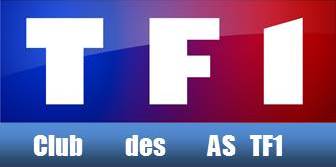                                     Club des AS-TF1BULLETIN   D’INSCRIPTION                                  Les Lacs Italiens                                           Du 14 au 21 mai  2024.1er participantNom :………… ………………Prénom :….. ………………………Date de naissance :………………………………………………………Nationalité : …… ………………………*N° Passeport  …………………………..……… délivré à …..…….. ………….Expire-le …….………………………….Adresse : …………………………………………………………………………Code Postal : ….………   Ville : …………………………Pays : … …………………N° tél. :……….…………e.mail : ……………………...2e participantNom :………………………………….. Prénom ………………………………Date naissance :…………………… Nationalité :………………………..N° Passeport  ………………………………… délivré à ……………………………………………Expire-le ………………..      Adresse :………………………………………………………………………………Code Postal : ………………Ville : ……………………………………….Pays : ……………………N° tél. :………………………………….e.mail : ……………………………………………………………..Formalités:Carte d’identité en cours de validité. Avec date de validité non dépassé ou passeport en cours de validitéJ’ai pris connaissance des renseignements figurant dans l’offre de voyage du Club des AS-TF1. J’en accepte totalement les conditions de participation. Je déclare être en bonne santé et être parfaitement conscient (e) que durant ce voyage, je peux courir des risques inhérents à la nature même de ce dernier (faune sauvage, isolement, climat ...), je les accepte en toute connaissance de cause. Par conséquent, je m’engage pour moi-même, mes ayants droits et tout membre de ma famille, à ne pas reporter la responsabilité de ces risques sur le Club des AS-TF1.Je certifie avoir reçu et lu l’offre voyage du Club des AS-TF1 contenant les conditions particulières.Nom & prénom : Nom & prénom :Date : Date :Signature : Signature :       Merci de joindre une copie de votre Passeport ou carte d’IdentitéC o n d i t i o n s  d e  p a i e m e n t            Versement d’un acompte de 30% du montant total du SÉJOUR lors de l’inscriptionVersement du solde  (70% du montant total), 30 jours avant le départ.Prix du séjour (avec subvention):   1500      € par personne      Chambre individuelle : 210 € Acompte de 30% à l’inscription : Montant  450  €   x       Nb participants =                 Si chambre individuelle : 210 €  payer à l‘inscriptionVersement du solde : 70 % – Montant :   1050  € par personne         Date : 10 avril   2024Merci de privilégier le paiement par virementSur le compte du ClubIBAN : FR76 1027 8060 7200 0210 3460 103BIC : CMCIFR2ASinon par chèque à libeller à l’ordre du Club des AS de TF1 et à envoyer à l’adresse suivante :Guy LEQUESNE12 rue Jean Mermoz78960 Voisins le BretonneuxMerci de joindre une copie de votre Passeport ou carte d’IdentitéLA CONFIRMATION DU VOYAGE EST PRISE EN COMPTE A LA RECEPTION DU PAIEMENT DE L’ACOMPTE (30% du montant total du voyage.)    PERSONNE À PREVENIR EN CAS D’ACCIDENT :Nom : ……..………………Parenté :  …………………………° N° tél : ………………………e-mail : ………………………..Je verse avant le 2 décembre 202330% du séjour + chambre individuelle si option                                                 TOTAL    ……..    €Signature :Nous envoyer un e-mail de confirmation  à l’adresse : clubdesastf1@gmail.com .